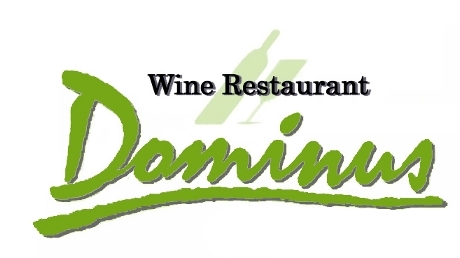 Menu ※お支払価格にはチャージ料550円(税込) が加算されます。Prices exclude 550yen seating charge. ドミナスコース              \6,000 ( \6,600 )本日のアミューズ 種鶏のコンソメスープ		前菜盛り合わせメイン2皿のチョイス-------------------------------------------------------------------本日の鮮魚料理or牛ホホ肉の煮込みorハンバーグor仔羊ランプ肉の低温調理                              などメインディッシュリストからお選びください。-------------------------------------------------------------------〆の赤ワインカレー本日のデザートコーヒー季節のコース           \9,000 ( \9,900 )新銀杏と松茸のフラン車エビとアボカドの冷製オードブルキノコのテリーヌモンサンミッシェル産ムール貝のマルニエールNZ産仔羊肩ロースの低温調理モンブラン ほうじ茶ジェラートコーヒー※仕入れ状況により若干内容に変更がある場合がございます。スペシャルコース            \15,000 ( \16,500 )新銀杏と松茸のフランシェーブルチーズとクルミのサラダフォアグラと無花果のテリーヌモンサンミッシェル産ムール貝のマルニエール本マグロ　中トロのミキュイA5和牛ロース肉の低温調理 トリュフソースモンブラン ほうじ茶ジェラートコーヒー※仕入れ状況により若干内容に変更がある場合がございます。七谷鴨コース            \20,000 ( \22,000 )七谷鴨のコンソメスープ七谷鴨モモ肉のコンフィ　サラダ仕立て七谷鴨ムネ肉の低温調理, 砂肝＆ハツ七谷鴨のレバームース, 首皮ジャーキーとチーズモンブラン ほうじ茶ジェラートコーヒー※仕入れ状況により若干内容に変更がある場合がございます。                                 A La Carte【　前菜/ Appetizers　】　　　　　　　　　　       ・オードブル盛り合わせ ( 1人前 )                             \1,800 (\1,980)・ウズラ卵のワイン煮込み　スモーク                            \600  (\660)・自家製シャンパンビネガーのピクルス	                    \600  (\660)・低温調理の野菜								  \800  (\880)・Wスモークベーコンとロメインレタスのシーザーサラダ		\1,000 (\1,100)・金華サバの自家製ビネガー〆	                    	　    \1,100 (\1,210)・ブリのカルパッチョ         		                        \1,300 (\1,430)・本マグロ中トロのタルタル  		                        \2,200 (\2,420)・フォアグラと無花果のテリーヌ                              \3,000 (\3,300)【　パン/ Bread　】・パン	    　　　　　　　　　　　　　　　　           　 \100  (\110)・シューパン  　 　　　　　　　　　　　　　　　            　 \250  (\275)【　スープ/ Soup　】・さつまいもスープ							  \700  (\770)・クラムチャウダー　    　　           　                   \1,000 (\1,100)・種鶏のダブルコンソメスープ　         　                   \1,000 (\1,100)・フォアグララビオリ 種鶏のダブルコンソメスープ			\1,500 (\1,650)【　パスタ/ Pasta　】・野菜のトマトスパゲティ		  　　　　　　 　　   \1,200 (\1,320)・和牛と米沢豚のボロネーゼスパゲティ   　　　　　　　　   \1,200 (\1,320)・ジェノベーゼ スパゲティ 　　　　　　　　　   　　       \1,200 (\1,320)・ナポリタンスパゲッティ ドミナス風                       \1,300 (\1,430)・ポルチーニ茸のクリームスパゲティ                        \1,500 (\1,650)【 リゾット・カレー/ Risotto・Curry　】・パルミジャーノチーズと赤ワインの焼リゾット	          \1,000 (\1,100)・フォアグラリゾット					          \2,500 (\2,750)・〆の赤ワインカレーライス    		                  \500  (\550)【　メインディッシュ/ Main Dish　】・本日の鮮魚		 				          \1,500 (\1,650)・本マグロの中トロ ミキュイ 				          \2,200 (\2,420)・ハンバーグ　低温調理					　        \1,500 (\1,650)・牛ホホ肉のクリーム煮込み　	   		                \1,500 (\1,650)・仔羊ランプ肉の低温調理 	                            \1,500 (\1,650)・A5和牛ロース肉とポルチーニ茸 低温調理のタルタル	　　\2,000 (\2,200)・豚バックリブのバーベキュー 2本	  		          \2,200 (\2,420)・骨付き仔羊背ロースの低温調理            	          \2,500 (\2,750)・A5和牛赤身肉の低温調理 仏ルジェのフォアグラ 	          \3,500 (\3,850)・チーズ・デザートは日替わりとなります。 